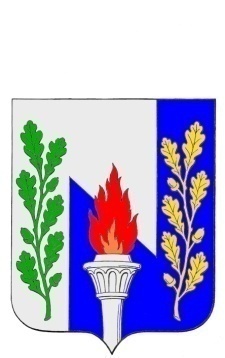 Тульская областьМуниципальное образование рабочий поселок ПервомайскийЩекинского районаСОБРАНИЕ ДЕПУТАТОВ                                                            РЕШЕНИЕОб образовании постоянной депутатской  комиссии Собрания депутатов МО р.п. Первомайский по вопросам собственности и развитию инфраструктуры от «» октября 2014 года                                                       № 2-12В соответствии с пунктом  7 статьи 26 МО р.п.  Первомайский Щекинского района, на основании  статьи 27 Устава МО р.п. Первомайский Щекинского района Собрание депутатов МО р.п. Первомайский  РЕШИЛО:1. Образовать  постоянную депутатскую  комиссию Собрания депутатов МО р.п. Первомайский по вопросам собственности и развития инфраструктуры: 1.1. На основании заявлений депутатов Собрания депутатов МО р.п. Первомайский избрать следующий состав комиссии:Хакимов Марат АнверовичХиркова Тамара ПетровнаХолина Зинаида НиколаевнаШирокова Татьяна Владимировна1.2. Избрать председателем комиссии  депутата Хиркову Тамару Петровну2. Настоящее решение вступает в силу со дня его подписания.4. Контроль за выполнением настоящего решения возложить на заместителя Председателя Собрания депутатов (Хакимова М.А.)Глава муниципального образованияр.п. Первомайский                                                                             А.С. Гамбург